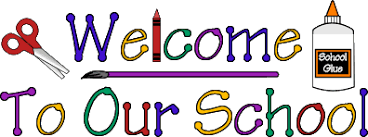 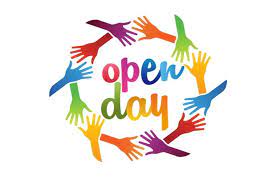 St. Paul’s Primary SchoolOpen Day 2023All prospective P1 pupils (September 2023) and parents are invited to come and see our school onWednesday 11th January from 3.30pm – 4.30pmWe look forward to meeting you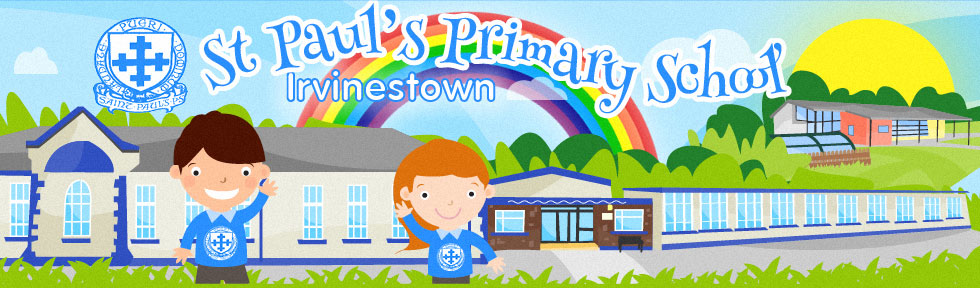 